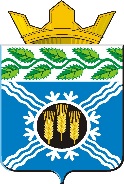 АДМИНИСТРАЦИЯКРАПИВИНСКОГО МУНИЦИПАЛЬНОГО РАЙОНАПОСТАНОВЛЕНИЕот 23 сентября 2016г. №649     пгт. КрапивинскийО внесении изменений и дополнений в постановление администрации Крапивинского муниципального района от 09 июня 2016 года №367«Об утверждении Административного регламента предоставления муниципальной услуги «Прием документов для назначения и выплаты компенсации платы, взимаемой с родителей (законных представителей) за присмотр и уход за детьми, осваивающими образовательные программы дошкольного образования в образовательных организациях, осуществляющих образовательную деятельность»В соответствии с Федеральным Законом от  29.12.2012  №273-ФЗ (ред. от 30.12.2015) «Об  образовании в Российской Федерации», Федеральным Законом от 06.10.2003 №131-ФЗ (ред. от 30.12.2015) «Об общих принципах организации местного самоуправления в Российской Федерации», Законом Кемеровской области «О внесении изменений в статьи 9 и 12 Закона Кемеровской области «Об образовании» и Закон Кемеровской области «О наделении органов местного самоуправления отдельными государственными полномочиями Кемеровской области в сфере образования и социальной поддержки детей-сирот и детей, оставшихся без попечения родителей, а также иных категорий граждан» от 29 июня 2016 года № 41-ОЗ, постановлением администрации Крапивинского муниципального района от 10.03.2016 №129 «О реорганизации  муниципального бюджетного общеобразовательного учреждения «Крапивинская средняя общеобразовательная школа» путем присоединения  к нему муниципального бюджетного общеобразовательного учреждения «Крапивинская начальная общеобразовательная школа» и муниципального казенного образовательного учреждения для детей дошкольного и младшего школьного возраста «Каменская начальная школа - детский сад», постановлением администрации Крапивинского муниципального района от 10.03.2016 №130 «О  реорганизации муниципального бюджетного общеобразовательного учреждения «Мунгатская основная общеобразовательная школа» путем присоединения к нему муниципального казенного образовательного учреждения для детей дошкольного и младшего школьного возраста «Ключевская начальная школа - детский сад», постановлением администрации Крапивинского муниципального района от 19.01.2016 №8 «О  реорганизации муниципального бюджетного дошкольного образовательного учреждения «Крапивинский детский сад «Светлячок» путем присоединения к нему муниципального казенного  дошкольного образовательного учреждения «Крапивинский  детский сад №3 «Колосок», постановлением администрации Крапивинского муниципального района от 10.03.2016 №131 «О  реорганизации муниципального бюджетного общеобразовательного учреждения «Шевелёвская средняя общеобразовательная школа» путем присоединения к нему муниципального казенного образовательного учреждения для детей дошкольного и младшего школьного возраста «Берёзовская начальная школа - детский сад», постановлением администрации Крапивинского муниципального района от 19.12.2014 №1808 «О  реорганизации муниципального бюджетного дошкольного образовательного учреждения «Крапивинский детский сад №1 «Солнышко» путем присоединения к муниципальному казенному дошкольному образовательному учреждению «Крапивинский детский сад № 4 «Теремок»1. Внести в постановление администрации Крапивинского муниципального района от 09 июня 2016 года №367 «Об утверждении Административного регламента предоставления муниципальной услуги «Прием документов для назначения и выплаты компенсации платы, взимаемой с родителей (законных представителей) за присмотр и уход за детьми, осваивающими образовательные программы дошкольного образования в образовательных организациях, осуществляющих образовательную деятельность» (далее - постановление) следующие изменения и дополнения:1.1. В разделе 1 приложения к постановлению:1.1.1. в пункте «Круг заявителей» изложить первое предложение в следующей редакции:«Муниципальная услуга предоставляется физическим лицам, в семьях со среднедушевым доходом, не превышающим величину прожиточного минимума, установленную в Кемеровской области и местом жительства которых является Кемеровская область (далее – заявители):».1.2. В разделе 2 приложения к постановлению:1.2.1. в пункте «Наименование уполномоченного органа и организаций, обращение в которые необходимо для предоставления муниципальной услуги» исключить слова:«образовательные учреждения для детей дошкольного и младшего школьного возраста»;1.2.2. пункт «Перечень нормативных правовых актов, регулирующихотношения, возникающие в связи с предоставлением муниципальной услуги» дополнить предложением следующего содержания:«законом Кемеровской области от 29 июня 2016 года № 41-ОЗ «О внесении изменений в статьи 9 и 12 Закона Кемеровской области «Об образовании» и Закон Кемеровской области «О наделении органов местного самоуправления отдельными государственными полномочиями Кемеровской области в сфере образования и социальной поддержки детей-сирот и детей, оставшихся без попечения родителей, а также иных категорий граждан»;»;1.2.3. в пункте «Исчерпывающий перечень документов, необходимых в соответствии с нормативными правовыми актами для предоставления муниципальной услуги» изложить абзац «Для предоставления муниципальной услуги заявитель представляет следующие документы:…» в следующей редакции:«Для предоставления муниципальной услуги заявитель представляет следующие документы:1. заявление о предоставлении компенсации (приложение 4);2. подлинник и копию паспорта гражданина либо иного документа, удостоверяющего личность гражданина, выданного уполномоченным государственным органом;3) подлинник и копию свидетельства о рождении ребенка;4) справку о составе семьи;5) справка, подтверждающая статус малоимущей семьи;6) подлинник или копию свидетельства о заключении брака, о перемене имени при смене фамилии, имени гражданином и ребенком;7) справку, подтверждающую посещение ребенком дошкольного образовательного учреждения; 8) копию выписки из решения  органа местного самоуправления об установлении над  ребенком опеки (для опекуна);9) копию выписки из решения  органа местного самоуправления  о передаче ребенка на воспитание в приемную семью (для приемного родителя);10) заявление о форме доставки компенсации.»;1.2.4. пункт «Перечень услуг, которые являются необходимыми и обязательными для предоставления муниципальной услуги» дополнить новым подпунктом 3 следующего содержания:«3. справка, подтверждающая статус малоимущей семьи выданная управлением социальной защиты населения администрации Крапивинского муниципального района.».1.3. В приложении 3 к Административному регламенту:1.3.1. в таблице части 1 исключить следующие данные:1.3.2. часть 2 исключить полностью.2. Утвердить внесенные в Административный регламент    предоставления муниципальной услуги «Прием документов для назначения и выплаты компенсации платы, взимаемой с родителей (законных представителей) за присмотр и уход за детьми, осваивающими образовательные программы дошкольного образования в образовательных организациях, осуществляющих образовательную деятельность» изменения.3. Разместить постановление на официальном сайте администрации Крапивинского муниципального района в информационно – телекоммуникационной сети «Интернет».4. Настоящее постановление вступает в силу на следующий день после дня его официального опубликования.5. Контроль за исполнением постановления возложить на заместителя главы Крапивинского муниципального района Остапенко З.В.              	ГлаваКрапивинского муниципального района                                         Т.Х. Биккуловисп. Александрова И.Н., 22-2-36Муниципальное казенное дошкольное образовательное учреждение  «Крапивинский  детский сад №3 «Колосок» 652440 п.г.т. Крапивинский, ул. Кирова, 92а Крапивинский район Кемеровская область 22-3-33kolosok.dietskiisad3.00@mail.ruhttp://kolosok3krap.ucoz.ruМуниципальное казенное дошкольное образовательное учреждение «Крапивинский детский сад № 4 «Теремок» 652440 п.г.т. Крапивинский, ул. Энергетиков, 59 Крапивинский район Кемеровская область 22-6-43 teremok-krapivino@yandex.ruteremok_krap@mail.ruhttp://teremok.krap-edu.ru